C.V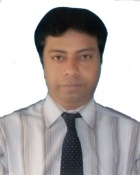 Dr. RASOOL Cell # C/o 0501685421Pakistan.				E-mail  rasool.378825@2freemail.com PROFESSIONAL EXPERIENCE Japan International Corporation Agency JICA  International-Working as Technical Coordinator(Project of Sustainable Livestock Development for Rural Sindh) .From 2014 March to Present___________________________________________________________________________________ DuPont Pioneer Seed Company Pakistan	Job Title- Diary specialist for Sindh Region(From 2013 January to 2014 January)             ___________________________________________________________________________________      3- AL-Nawadir Vet & Equipment Company UAE (Sharjah)	Job Title – (Veterinary Doctor) (From2012 to 2013)Veterinary pharmaceutical & equipment Marketing and sales of the products Technical Services to farmersTreatment and control ______________________________________________________________________________4- Pakistan Dairy Development Company, Lahore, PakistanJob Title -Regional ManagerDairy Farm(From June, 2006 – April, 2012)Establishment more than 220 ModelDairy farms in various areas of Sindh Province.Technail Services, farm management,farmfeasibility,fodder plan etc.      ______________________________________________________________________________5-Memon Veterinary Clinic & Laboratory Tando Jam (From 2002 to 2006)	Job Title- Veterinary Doctor(Practices at laboratory and collected the different samples from farms for diagnosis the different disease and services to private dairy farms treatment the animals (large and small), vaccine and other technically services on daily basis) ACADEMIC QualificationsD.V.M, (Sindh Agriculture University Tando Jam)1997 – 2002 (Doctor of Veterinary & Medicine)M.Sc (University Of Sindh Jamshoro)2010 to 2012 (Livestock Management,Rural Development) Computer and Technical SkillsMS Office (Excel, Ms. word, Power point) Internet surfing and working with internet search enginesPERSONAL				Date of birth: 			29 December 1975 	Nationality:    			Pakistani	Driving license		Pakistani (Computerized) Veterinary Pharmacy License MOEW (UAE)Languages:    			English, Arabic, Urdu, Sindhi, Punjapi (Speak, read, write)